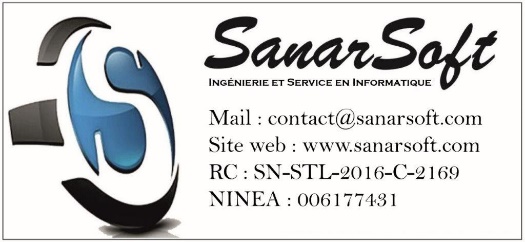 Téléphone : ???Intitulé : XXXLe taux de TVA est de 18%Arrêté la présente facture Proforma à la somme de : XXX en toutes lettres Mille Francs CFA.Fait à …………….…, le  ….……...Références bancaires :Banque	CBAO Attijariwafa BankCode agence	01283N° de compte	036196348001 - 96IBAN	SN012-01283-036196348001-96SWIFT	CBAOSNDADésignationQuantitéPrix unitaire HT (F CFA) Prix total HT(F CFA)XXXXXXXXXXXXTotal TTCXXX F CFA